TEZ BAŞLIĞININ 15 SÖZCÜĞÜ GEÇMEMESİNE, TERS PİRAMİT ŞEKLİNDE VE 14 PUNTO BÜYÜKLÜĞÜNDE YAZILMASINA ÖZEN GÖSTERİLMELİDİR. ADI SOYADI… ANABİLİM DALIİzmirAy, YılT.C.EGE ÜNİVERSİTESİEğitim Bilimleri EnstitüsüTEZ BAŞLIĞININ 15 SÖZCÜĞÜ GEÇMEMESİNE, TERS PİRAMİT ŞEKLİNDE VE 14 PUNTO BÜYÜKLÜĞÜNDE YAZILMASINA ÖZEN GÖSTERİLMELİDİR.  Doktora TeziAdı SOYADITez DanışmanıUnvan, Ad ve SOYAD… Anabilim Dalı… Doktora ProgramıİzmirAy, YılEGE ÜNİVERSİTESİ EĞİTİM BİLİMLERİ ENSTİTÜSÜETİK KURALLARA UYGUNLUK BEYANIEge Üniversitesi Lisansüstü Eğitim ve Öğretim Yönetmeliğinin ilgili hükümleri uyarınca Doktora Tezi olarak sunduğum “Tezin Adı Tırnak İçinde İtalik Olarak Yazılır” başlıklı bu tezin kendi çalışmam olduğunu, sunduğum tüm sonuç, doküman, bilgi ve belgeleri bizzat ve bu tez çalışması kapsamında elde ettiğimi, bu tez çalışmasıyla elde edilmeyen bütün bilgi ve yorumlara atıf yaptığımı ve bunları kaynaklar listesinde usulüne uygun olarak verdiğimi, tez çalışması ve yazımı sırasında patent ve telif haklarını ihlal edici bir davranışımın olmadığını, bu tezin herhangi bir bölümünü bu üniversitede veya diğer bir üniversitede başka bir tez çalışması içinde sunmadığımı, bu tezin planlanmasından yazımına kadar bütün safhalarda bilimsel etik kurallarına uygun davrandığımı ve aksinin ortaya çıkması durumunda her türlü yasal sonucu kabul edeceğimi beyan ederim.Adı, SOYADI ve İmzası 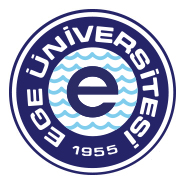 T.C.EGE ÜNİVERSİTESİEğitim Bilimleri Enstitüsü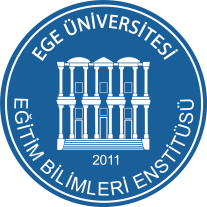 